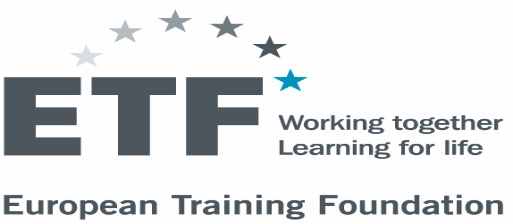 Conférence de l’ETF : Compétences et certifications – des atouts pour tousTurin, les 6 et 7 novembre 2019Atelier 3 : L’évolution du rôle des enseignants et des formateurs : de l’enseignement à l’accompagnement à l’acquisition des compétences1. Principaux contributeursPrésident :  	Arjen Deij, spécialiste en systèmes de certification, ETFCoordinateur : 	Julian Stanley, spécialiste enseignants et formateurs d’EFP, ETF Rapporteur PC :  	Alqi Mustafai, spécialiste en éducation, agence nationale pour l’EFP et les certifications, Albanie2. Introduction Numérisation, accroissement de l'apprentissage en dehors de la salle de classe, approches basées sur les compétences et centrées sur l’apprenant, mélange d’apprenants de différentes tranches d’âge et de différents milieux, intégration de la pratique et de la théorie, approches plus interdisciplinaires, compétences-clés et compétences transversales telles que la pensée critique et le travail en équipe : les enseignants et les formateurs sont confrontés à de nombreux changements et souvent aux prises avec de grandes attentes. Ceci complique encore un travail déjà difficile et pose la question de savoir comment les enseignants, les formateurs d’enseignants, les directeurs d’établissement, les ministres de l’éducation et les organisations syndicales peuvent aider les enseignants à affronter les changements avec succès durant toutes les étapes de leur carrière. Lorsque nous évoquons les « enseignants et formateurs » des pays partenaires de l’ETF, nous désignons généralement les différentes catégories de professionnels de l’enseignement et de la formation professionnels (EFP) travaillant avec des jeunes et des adultes.  Les statuts, les certifications et les responsabilités de ces professionnels sont généralement différents.  Actuellement, les enseignants et les formateurs ont des attentes en matière de formation professionnelle continue, ils exercent un riche éventail de méthodes d’enseignement et d’évaluation.  Ils ont souvent acquis des comportements et des valeurs qu’ils partagent avec leurs collègues et peuvent avoir de l’ambition et des attentes concernant leur propre carrière. Au cours de cet atelier, nous souhaitons examiner comment le profil, les responsabilités, les compétences, les méthodes de travail, les valeurs et les perspectives de carrière des enseignants et des formateurs peuvent changer.  Nous demanderons aux participants d’envisager les possibilités pour les enseignants et les formateurs du futur, et d’imaginer ensuite comment ce futur peut être concrétisé.Ensemble, nous examinerons comment le rôle des enseignants et des formateurs est déjà en train de changer dans différents pays et de quelle manière il est possible d’aider les enseignants à se préparer pour ces nouveaux rôles.3. Ordre du jour provisoire de l’atelier 3L’idée est d’optimiser le temps pour que les participants soient le plus actif possible au cours de l’atelier.Les participants seront regroupés autour de six tables ou plus de 8 personnes en fonction des groupes linguistiques (EN, RU, FR) pour permettre les discussions sans traduction. Après une présentation de la tâche demandée, les participants commencent à travailler.Il sera demandé aux participants de se concentrer sur les profils d’enseignant et de formateur d’EFP les plus courants dans leur pays. Nous leur demanderons d’examiner l’évolution de la situation depuis les années 2010 et de dire comment ils imaginent les enseignants et les formateurs d’EFP en 2030.Le rôle des enseignants et des formateurs d’EFP sera examiné sur la base des questions suivantes :Que font les enseignants normalement dans une salle de classe ? (Comment enseignent-ils ? Quel matériel et quels équipements utilisent-ils ? Comment l’enseignement est-il organisé ?)Avec qui les enseignants travaillent-ils ?  (Seuls ? Avec  d’autres collègues de leur établissement ? Pays ? Internationalement ? Employeurs ? Comment ?)Quelles sont les spécialisations ou les certifications nécessaires pour les enseignants d’EFP ?  (Certifications initiales exigées ? Classification formelle et informelle du poste ? Échelle des carrières ? Expériences et déroulement de carrière ?)Qu’est-ce qui motive l’enseignant à travailler en dehors de son salaire ?  (Valeurs et comportements ? Croissance personnelle et professionnelle ? Créativité et autonomie professionnelle ? Collégialité ? Identité professionnelle ?)Les groupes présenteront leurs résultats à travers des jeux de rôle comprenant un enseignant débutant et un enseignant âgé. Après avoir fusionné les résultats des différentes tables, pause café. Après la pause, les participants discutent de la manière de se préparer pour 2030 en dressant une liste d’actions et d’acteurs pour que les enseignants et les formateurs soient prêts en 2030. Les résultats des différents groupes sont partagés sur un « padlet ». L’ensemble des résultats sont validés en séance plénière. Le rapporteur résume et ajoute quelques commentaires personnels. L’atelier est clos.HoraireSessionOrateur, modérateurMéthode14h00 - 14h10Présentation, objectifs et approche de l’atelierArjen et Julian2 diapositives et explication14h10-14h40Analyse des profils d’enseignant d’EFP en 2010Tables de discussionRenseignement des formulaires14h40-15h05Prédiction des profils d’enseignant d’EFP en 2030 Tables de discussionRenseignement des formulaires15h05-15h30Commentaires et synthèse des résultats des différentes tablesFacilitateurArjenSéance plénière Jeu de rôle Discussion15h30 - 16h00Pause-café16h00-16h30S’assurer que les enseignants d’EFP sont prêts pour 2030 : Identification des actions et des acteurs16h30-16h45Synthèse des actions et des acteurs des différentes tablesFacilitateur ArjenPadlet16h0-16h5Bilan : points saillants, principales idées, complémentarités, recommandations pour le rapportJulian et Alqi16h55 - 17h00Remerciements, fin de sessionArjen Observations finales informelles